Образец (примерная структура) контрольного теста по алгебре 10 классКритерии оценки:“5” - 10-13 баллов.“4” – 7-9 баллов.“3” – 5-6 баллов.“2” - менее 5 баллов.Часть 1. Обведите верный ответ.(За каждое верно выполненное задание – 1 балл)1.Вычислите: 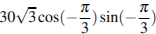 0,5                2) 3) -        4) другой ответРешите уравнение:0           2) 1,53) 14) другой ответНайдите значение выражения: 1,25              2) -4           3) 2           4) другой ответВычислите: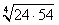 5. Укажите промежуток, которому принадлежит корень уравнения:1) ;      2) ;      3) ;      4) .6. Решите неравенство (-              2) (          3) (-         4)другой ответЧасть 2. Впишите ответ.(За каждое верно выполненное задание – 1 балл)7.  Найдите значение выражения: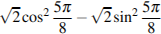 Ответ:______8.Вычислите: Ответ:______9.Найдите корни уравнения:Ответ:______ 10.Решите неравенство: 11.Решите уравнение: 1) 3;   2) 2;   3) 6;   4) 8. Часть 3. На свободной части листа напишите подробное решение заданий.(За каждое верно выполненное задание – 2 балла)